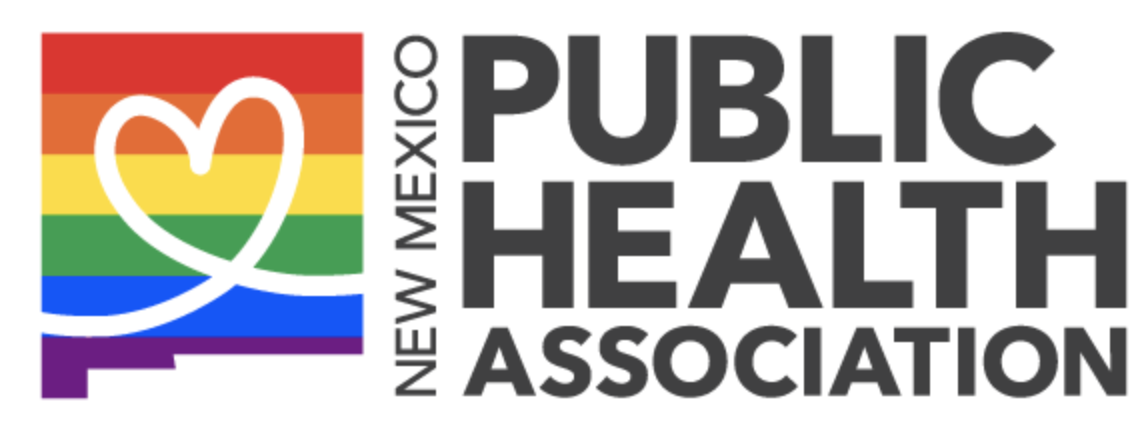 Oct 1 2021 NMPHA Fridays: Policy, Equity and ActionEnding Homelessness: State and Local Policy OpportunitiesHank Hughes, NM Coalition to End HomelessnessFor more information or to get involved with NMPHA efforts to address Social Determinants of Health, including homelessness, contact Brandy Van Pelt-Ramirez, NMPHA Priority Area Representative, bvanpelt@lfmctr.org. Links and Resources for Follow upWatch the Recording:https://drive.google.com/file/d/1DWDuojMqfTwWcTYoIotbQsmXVM2VMSGG/view?usp=sharingThe NM Linkages ProgramThe Linkages program provides rental assistance for individuals with a serious mental illness diagnosis who are also homeless or at-risk of becoming homeless.  Housing specialists and case managers work together to meet a client’s immediate housing needs and to provide supportive services such as case management and mental health care. Link includes service providers.https://housingnm.org/service-providers/linkagesRelated Articles and Organizations from the ChatLandlords refuse emergency rent money and Section 8 vouchers, Source NM, Patrick Lohmann, Sept 29, 2021https://sourcenm.com/2021/09/29/landlords-refuse-emergency-rent-money-and-section-8-vouchers/The Transformative Potential of Community Land Trustshttps://nonprofitquarterly.org/the-transformative-potential-of-community-land-trusts/The U.S. Interagency Council on Homelessness (USICH) https://www.usich.gov/news/usich-is-creating-a-new-federal-strategic-plan-and-were-listening-to-you.-heres-how USICH recently started an intensive process to create a new Federal Strategic Plan to Prevent and End Homelessness. It requires input from people who are part of the response to homelessness, people who have a vested interest in ending homelessness, and people with lived experience.